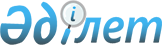 Об организации оплачиваемых общественных  работ в Айыртауском районе на 2009 год
					
			Утративший силу
			
			
		
					Постановление акимата Айыртауского района Северо-Казахстанской области от 5 июня 2009 года N 127. Зарегистрировано Управлением юстиции Айыртауского района Северо-Казахстанской области 7 июля 2009 года N 13-3-102. Утратило силу - постановлением акимата Айыртауского района Северо-Казахстанской области от 6 января 2010 года N 1

      Сноска. Утратило силу - постановлением акимата Айыртауского района Северо-Казахстанской области от 6.01.2010 N 1

      В соответствии с подпунктом 14) пункта 1 статьи 31 Закона Республики Казахстан от 23 января 2001 года № 148-П «О местном государственном управлении и самоуправлении в Республике Казахстан», статьями 7, 20 Закона Республики Казахстан от 23 января 2001 года № 149-П «О занятости населения», постановлением Правительства Республики Казахстан от 19 июня 2001 года № 836 «О мерах по реализации Закона Республики Казахстан от 23 января 2001 года «О занятости населения», на основании постановления акимата Северо-Казахстанской области от 19 июля 2001 года № 38 «Об утверждении Положений по организации и финансированию общественных работ, профессиональной подготовки, повышения квалификации и переподготовки безработных» (регистрационный № 398 от 30 июля 2001 года) акимат района ПОСТАНОВЛЯЕТ:



      1. Утвердить перечень оплачиваемых общественных работ в Айыртауском районе на 2009 год.



      2. Определить план оплачиваемых общественных работ в Айыртауском районе на 2009 год согласно приложения.



      3. Государственному учреждению «Отдел занятости и социальных программ Айыртауского района Северо-Казахстанской области»:

      привлекать к общественным работам в первоочередном порядке безработных, входящих в целевые группы;

      производить оплату труда лиц, занятых на общественных работах, согласно Положения по организации и финансированию общественных работ, профессиональной подготовки, повышения квалификации переподготовки безработных, утвержденного постановлением акимата Северо-Казахстанской области от 19 июля 2001 года № 38 «Об утверждении Положений по организации и финансированию общественных работ, профессиональной подготовки, повышений квалификации и переподготовки безработных».



      4. Государственному учреждению «Отдел финансов Айыртауского района Северо-Казахстанской области» осуществлять финансирование общественных работ за счет средств, утвержденных на 2009 финансовый год.



      5. Контроль за исполнением настоящего постановления возложить на заместителя акима района Тлеубаеву Р.Р.



      6. Настоящее постановление вводится в действие по истечении десяти календарных дней со дня первого официального опубликования.      Аким района                                Е. Айнабеков

УТВЕРЖДЕН

постановлением

акимата района

от 5 июня 2009 года № 127 Перечень

оплачиваемых общественных работ в Айыртауском районе

на 2009 год

Приложение

к постановлению

акимата района

от 5 июня 2009 года № 127 План

оплачиваемых общественных работ

в Айыртауском районе на 2009 год
					© 2012. РГП на ПХВ «Институт законодательства и правовой информации Республики Казахстан» Министерства юстиции Республики Казахстан
				Наименование видов работПрофессияНормативный документРазрядТарифный коэффици-ент1. Помощь организациям жилищно-

коммунального хозяйства в уборке территорий городов, населенных пунктовуборщик территорийпостановление Правительства Республики Казахстан от 29 декабря 2007 года № 1400 «О системе оплаты труда гражданских служащих, работников организаций, содержащихся за счет средств государственного бюджета, работников казенных предприятий»I-II1,39-1,492. Ремонт дорог, укладка брусчатки и бордюрного камня, а также заготовка необходимого материала для этих работрабочий по обслуживанию и ремонту зданий и сооруженийпостановление Правительства Республики Казахстан от 29 декабря 2007 года № 1400 «О системе оплаты труда гражданских служащих, работников организаций, содержащихся за счет средств государственного бюджета, работников казенных предприятий»III-IV1,59-1,703. Проведение  работ,  связанных с весенне-

осенними паводкамиосмотрщик гидротехничес-ких сооруженийпостановление Правительства Республики Казахстан от 29 декабря 2007 года № 1400 «О системе оплаты труда гражданских служащих, работников организаций, содержащихся за счет средств государственного бюджета, работников казенных предприятий»III-IV1,59-1,704. Участие в строительстве, реконструкции  и капитальном ремонте жилья. Оказание помощи по подготовке к зиме, ремонту и выполнению строительных работ на объектах социального и культурного назначения (дома культуры, объекты здравоохране-

ния (больницы, фельдшерско-

акушерские пункты) и образования, являющихся коммунальной собственнос-

тью, арендованные здания для аппаратов акимов сельских округов и других бюджетных организаций, если на эти цели не предусмотрены средства в местных бюджетах или их недостаточно для поддержки объектов в надлежащем состоянии)рабочий по обслуживанию и  текущему ремонту зданий, сооружений и оборудованияпостановление Правительства Республики Казахстан от 29 декабря 2007 года № 1400 «О системе оплаты труда гражданских служащих, работников организаций, содержащихся за счет средств государственного бюджета, работников казенных предприятий»III-IV1,59-1,705. Реставрация историко-

архитектурных памятников, комплексов и заповедных зонрабочий по благоустройст-вупостановление Правительства Республики Казахстан от 29 декабря 2007 года № 1400 «О системе оплаты труда гражданских служащих, работников организаций, содержащихся за счет средств государственного бюджета, работников казенных предприятий»III1,596. Экологическое оздоровление регионов (озеленение и благоустройст-во территорий (посадка деревьев, разбивка цветников), сохранение и развитие лесопаркового хозяйства, зон отдыха и туризма, отлов бродячих животных)рабочий по благоустройст-вупостановление Правительства Республики Казахстан от 29 декабря 2007 года № 1400 «О системе оплаты труда гражданских служащих, работников организаций, содержащихся за счет средств государственного бюджета, работников казенных предприятий»III1,597. Участие в спортивных мероприятий, юбилейных торжеств, мероприятий, посвященных государствен-

ным праздникам, в том числе и выполнение подсобных работ в строительстве ледовых городковремонтировщик спортивных сооруженийпостановление Правительства Республики Казахстан от 29 декабря 2007 года № 1400 «О системе оплаты труда гражданских служащих, работников организаций, содержащихся за счет средств государственного бюджета, работников казенных предприятий»III-IV1,59-1,708. Участие в проведении республиканс-

ких и региональных общественных  компаний (опросов общественного мнения, переписи населения, статобследова-ние по вопросам занятости и социальной защиты населения)статистикпостановление Правительства Республики Казахстан от 29 декабря 2007 года № 1400 «О системе оплаты труда гражданских служащих, работников организаций, содержащихся за счет средств государственного бюджета, работников казенных предприятий»G-141.439. Заготовка дров и кормов, помощь в доставке и разгрузке угля для малообеспечен-ных слоев населения и одинокопрожи-

вающих престарелых, вновь прибывших оралманов, а также предприятий коммунальной собственности и объектов соцкультбыта районарабочийпостановление Правительства Республики Казахстан от 29 декабря 2007 года № 1400 «О системе оплаты труда гражданских служащих, работников организаций, содержащихся за счет средств государственного бюджета, работников казенных предприятий»I1,3910. Помощь в переписи домашних хозяйств и в составлении  похозяйствен-

ных книгрегистраторпостановление Правительства Республики Казахстан от 29 декабря 2007 года № 1400 «О системе оплаты труда гражданских служащих, работников организаций, содержащихся за счет средств государственного бюджета, работников казенных предприятий»G-141,4311. Охрана значимых объектов социально-

культурного назначения, а также пустующих зданий, находящихся в коммунальной собственности акима районасторожпостановление Правительства Республики Казахстан от 29 декабря 2007 года № 1400 «О системе оплаты труда гражданских служащих, работников организаций, содержащихся за счет средств государственного бюджета, работников казенных предприятий»I-II1,39-1,4912.Временная помощь в организацион-

ной работе по паспортизации населения, проживающего в отдаленных населенных пунктах (помощь по сбору и оформлению необходимых документов для паспортизации населения)паспортистпостановление Правительства Республики Казахстан от 29 декабря 2007 года № 1400 «О системе оплаты труда гражданских служащих, работников организаций, содержащихся за счет средств государственного бюджета, работников казенных предприятий»G-141,4313. Участие в отрядах содействия правоохраните-льным органам в обеспечении общественного порядка в  населенных пунктахохранникпостановление Правительства Республики Казахстан от 29 декабря 2007 года № 1400 «О системе оплаты труда гражданских служащих, работников организаций, содержащихся за счет средств государственного бюджета, работников казенных предприятий»G-141,4314. Проведение разовых работ (подготовка к праздничным дням и юбилейным датам) по организации досуга детей, подростков, молодежи через детско-

подростковые клубыкульторгорга-

низаторпостановление Правительства Республики Казахстан от 29 декабря 2007 года № 1400 «О системе оплаты труда гражданских служащих, работников организаций, содержащихся за счет средств государственного бюджета, работников казенных предприятий»G-131,6815. Благоустрой-

ство и охрана территорий парков, скверов (кроме объектов частной собственности)сторожпостановление Правительства Республики Казахстан от 29 декабря 2007 года № 1400 «О системе оплаты труда гражданских служащих, работников организаций, содержащихся за счет средств государственного бюджета, работников казенных предприятий»I-II1,39-1,4916.Благоуст-

ройство кладбищ, свалок, в том числе организация сбора отходоврабочий по благоустройст-вупостановление Правительства Республики Казахстан от 29 декабря 2007 года № 1400 «О системе оплаты труда гражданских служащих, работников организаций, содержащихся за счет средств государственного бюджета, работников казенных предприятий»III1,5917. Работа в качестве истопника на период отопительного сезона бюджетных организаций и государствен-

ных учрежденийистопникпостановление Правительства Республики Казахстан от 29 декабря 2007 года № 1400 «О системе оплаты труда гражданских служащих, работников организаций, содержащихся за счет средств государственного бюджета, работников казенных предприятий»I-II1,39-1,4918. Уход за больными одинокими престарелыми гражданами (покупка продуктов, медикаментов, уборка помещения, побелка стен, покраска полов, стирка белья, посадка, прополка и уборка овощей)социальный работник по уходупостановление Правительства Республики Казахстан от 29 декабря 2007 года № 1400 «О системе оплаты труда гражданских служащих, работников организаций, содержащихся за счет средств государственного бюджета, работников казенных предприятий»G-131,6819.Оказание помощи в выявлении безхозяйного недвижимого  имуществаучетчикпостановление Правительства Республики Казахстан от 29 декабря 2007 года № 1400 «О системе оплаты труда гражданских служащих, работников организаций, содержащихся за счет средств государственного бюджета, работников казенных предприятий»G-141,4320. Выполнение поручений по приему и обустройству оралмановделопроизводи-тельпостановление Правительства Республики Казахстан от 29 декабря 2007 года № 1400 «О системе оплаты труда гражданских служащих, работников организаций, содержащихся за счет средств государственного бюджета, работников казенных предприятий»G-141,4321. Оказание помощи в   делопроизводс-тве по обращениям на государствен-

ном языкепереводчикпостановление Правительства Республики Казахстан от 29 декабря 2007 года № 1400 «О системе оплаты труда гражданских служащих, работников организаций, содержащихся за счет средств государственного бюджета, работников казенных предприятий»G-131,6822. Оказание  помощи в обработке и подготовке к хранению документацииархивариуспостановление Правительства Республики Казахстан от 29 декабря 2007 года № 1400 «О системе оплаты труда гражданских служащих, работников организаций, содержащихся за счет средств государственного бюджета, работников казенных предприятий»G-141,4323. Оказание помощи по вопросам занятости и сбору необходимых документов при назначении государствен-

ных пособий семьям, имеющим детей до 18 летассистент (помощник специалиста)постановление Правительства Республики Казахстан от 29 декабря 2007 года № 1400 «О системе оплаты труда гражданских служащих, работников организаций, содержащихся за счет средств государственного бюджета, работников казенных предприятий»G-131.68№Наименование сельского округаПлан на 2009 годПлан на 2009 год№Наименование сельского округаколичество

человексумма,

тысяч тенге12341Антоновский16592,82Арыкбалыкский351390,03Володарский923843,04Гусаковский14508,05Жетыкольский12424,06Елецкий8256,07Имантауский23886,08Казанский17634,29Камсактинский13466,010Каратальский15550,011Константиновский13466,012Лобановский18676,013Нижне-Бурлукский15550,014Сырымбетский23886,015Украинский16593,0Итого по району:33012721